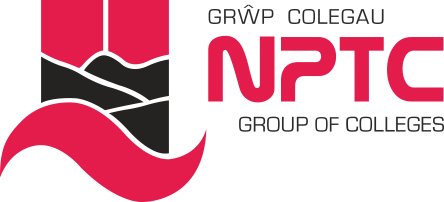 Person SpecificationInstructor: Vehicle Body Repair* Candidates who do not hold a qualification on appointment will be considered.  However, if successfully appointed they will be required to undertake the qualification within 12 months of appointment.EssentialDesirableQualifications / ExperienceLevel 3 qualification in relevant discipline (NVQ or equivalent)**Level 2 qualification in English (GCSE or equivalent)*Level 2 qualification in Mathematics (GCSE or equivalent)*Relevant experience*Knowledge of Health and Safety requirements *IT Literate equivalent to level 2 *Fire Marshal certificate (training provided) **First Aid certificate (training provided) **Assessor/Verifier Awards*CircumstancesAble to work flexibly, including early mornings, evenings and weekends where required*Able to travel as needed to fulfill the requirements of the post*Personal SkillsExcellent time management skills*Organised and methodical*Excellent administrative skills*Able to work independently*Able to work in different learning environments *Able to work to tight deadlines *Interpersonal SkillsExcellent communication skills – written and oral*Able to work as part of a team*Empathetic to learners’ needs*Able to motivate others*Able to communicate in Welsh*Personal AttributesCommitment to Quality*Commitment to Continuing Professional Development*Commitment to Diversity*Professional*Reliable*Motivated *Adaptable*